作为卡塔赫纳生物安全议定书缔约方会议的生物多样性公约缔约方大会第九次会议2018年11月17日至29日，埃及沙姆沙伊赫议程项目15卡塔赫纳生物安全议定书缔约方通过的决定9/13. 风险评估和风险管理（第15和16条）作为卡塔赫纳生物安全议定书缔约方会议的缔约方大会， 回顾建议在合成生物学问题上采取协调办法的第BS-VII/12号和第XII/24号决定， 重申缔约方大会第XII/24号决定，其中敦促各缔约方并邀请其他国家政府根据《公约》序言和第14条采取预防措施，依照国家立法和其他相关国际义务解决合成生物学产生的活生物体、组成部分和产品对生物多样性造成重大减少或丧失的威胁， 注意到有很多指导文件和其他资源支持风险评估进程，并确认一些缔约方查明的差距和需要；确认缔约方对风险评估的具体专题是否需要进一步指导意见存在不同看法；又确认由于含有人工基因驱动的生物体有可能带来潜在不利影响，因此在考虑将此种生物体释放到环境中时，先要进行研究和分析，具体指导意见对于支持逐案风险评估可能是有益的；注意到合成生物学问题特设技术专家组的结论，鉴于目前人工基因驱动的不确定性，在考虑释放有可能对土著人民和地方社区的传统知识、创新、做法、生计、土地和水的使用产生影响的含有人工基因驱动的生物体时，可能需要获得土著人民和地方社区的自由、事先和知情同意；呼吁开展广泛的国际合作、知识共享和能力建设，支持缔约方评估改性活鱼以及通过现代生物技术的新发展（包括通过基因组编辑产生的改性活生物体以及含有人工基因驱动的改性活生物体）产生的其他改性活生物体对生物多样性的保护和可持续利用的潜在不利影响，同时考虑到对人类健康的风险，生物多样性对土著人民和地方社区的价值以及个别国家根据《卡塔赫纳议定书》附件三对这些生物体进行风险评估的相关经验；决定设立一个进程，确定改性活生物体风险评估方面的具体问题及其先后次序，供作为卡塔赫纳议定书缔约方会议的缔约方大会审议，以便制定关于所确定具体问题的风险评估的进一步指导意见，同时考虑到附件一；又决定在第十次会议上审议（a） 含有人工基因驱动的改性活生物体和（b） 改性活鱼的风险评估是否需要进一步指导材料；还决定设立风险评估问题特设技术专家组，由依照科学、技术和工艺咨询附属机构的综合工作方法选出的专家组成， 依照附件二所载职权范围行事；决定延长风险评估和风险管理在线论坛的任务期限，以便协助风险评估问题特设技术专家组；邀请各缔约方、其他国家政府、土著人民和地方社区及相关组织向执行秘书提交与在线论坛和特设技术专家组的工作相关的信息；请执行秘书在资源允许的情况下：委托进行一项研究，为附件一适用于（一）含有人工基因驱动的改性活生物体和（二）改性活鱼提供参照，以便利上文第6段所述进程并将其提交不限成员名额在线论坛和风险评估和风险管理问题特设技术专家组；收集并综合相关信息，便利在线论坛和特设技术专家组的工作；协助在线论坛牵头主持人召开讨论和报告讨论结果；召开一次风险评估问题特设技术专家组面对面会议；请科学、技术和工艺咨询附属机构提出建议，说明是否需要为（a）含有人工基因驱动的改性活生物体和（b）改性活鱼的风险评估提供进一步指导材料，供作为卡塔赫纳议定书缔约方会议的缔约方大会第十次会议审议。附件一确定可能需要审议的改性活生物体风险评估的具体问题及先后次序建议供作为卡塔赫纳生物安全议定书缔约方会议的缔约方大会审议的风险评估具体问题，其进程应包括结构性分析，评价这些具体问题是否符合以下条件：被缔约方确定为优先事项，同时考虑到风险评估的挑战，尤其是对发展中国家缔约方和经济转型国家而言；在《卡塔赫纳议定书》的范围和目标之内；对现有风险评估框架、指导意见和方法构成挑战，例如，手头问题已在现有风险评估框架内进行评估，但在技术或方法上构成具体挑战，需要进一步关注；对处理具体问题的挑战作了阐明；并考虑到，除其他外：关于改性活生物体的具体问题：有可能给生物多样性造成不利影响，尤其是严重或不可逆转的不利影响，同时考虑到迫切需要保护生物多样性的具体方面，例如地方/稀有物种，或独特的生境或生态系统，并考虑到对人类健康的风险以及生物多样性对土著人民和地方社区的价值；可能被有意或无意地引入环境；有可能跨越国家边界传播；已经或有可能在世界某处被商业化或使用；和考虑进行一次盘点工作，以确定国家、区域和国际机构是否已启动解决类似问题的资源，如果已经启动，是否可酌情按照《卡塔赫纳议定书》的目标修订或调整这些资源。附件二风险评估问题特设技术专家组的职权范围考虑到合成生物学问题特设技术专家组进行的工作，风险评估问题特设技术专家组应：依照附件一并利用研究报告的数据，审议第CP-9/13号决定第11（a）段提及的研究报告并分析（一）含有人工基因驱动的改性活生物体和（二）改性活鱼；审议缔约方应第CP-VIII/12号决定的邀请而确认的对风险评估具体专题进一步指导意见的需要及优先次序以及现有指导意见中的差距，并编写一份分析报告；就（一）拟定关于含有人工基因驱动的改性活生物体和改性活鱼风险评估的指导意见的需要和（二）对第CP-9/13号决定附件一作出任何调整提出建议；编写一份报告供科学、技术和工艺咨询附属机构审议，使科咨机构能拟定一项建议，供作为卡塔赫纳生物安全议定书缔约方会议的缔约方大会第十次会议审议。__________  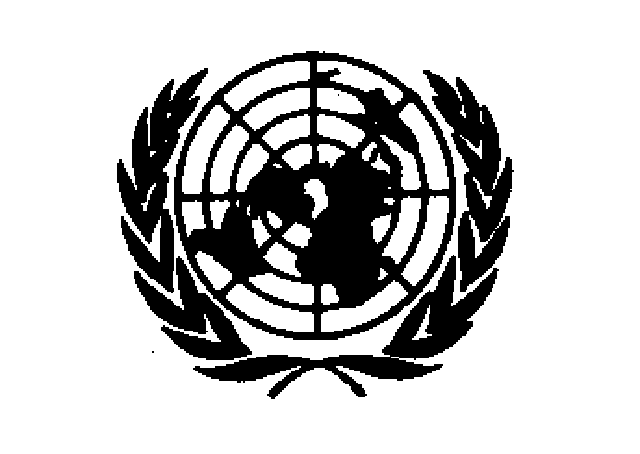 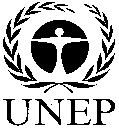 CBDCBDCBD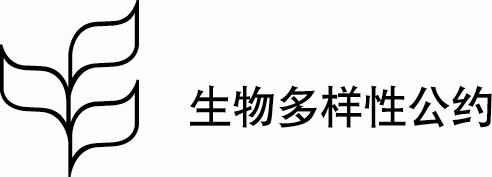 Distr.GENERALCBD/CP/MOP/DEC/9/1330 November 2018CHINESEORIGINAL: ENGLISH